TERMO DE REFERÊNCIAPRESTAÇÃO DE SERVIÇO EM DEGRAVAÇÃO E TRADUÇÃO DE TEXTO E AUDIOConselho de Arquitetura e Urbanismo do Paraná – CAU/PRPREGÃO Nº 002/2021Processo Administrativo n.°2021/GAB/04.00046-00DO OBJETOContratação de Empresa especializada de transcrição de adio e tradução de texto, conforme condições, quantidades e exigências estabelecidas neste instrumento, no ETP e Edital:Estimativas de consumo individualizadas, do órgão gerenciador e órgão (s) e entidade (s) participante (s):O objeto da licitação tem a natureza de serviço comum de natureza continua, pois, devido as reuniões de comissões ordinárias e plenárias ser mensais e todas as atas e deliberações e aprovações vem destas reuniões realizadas pelos conselheiros eleitos do CAU/PR.Os quantitativos e respectivos códigos dos itens são os discriminados na tabela acima.A presente contratação adotará como regime de execução a Empreitada por Preço Unitário/Empreitada.O prazo de vigência do contrato é de 12 meses, podendo ser prorrogado por interesse das partes até o limite de 60 (sessenta) meses, com base no artigo 57, II, da Lei 8.666, de 1993.JUSTIFICATIVA E OBJETIVO DA CONTRATAÇÃOA Justificativa e objetivo da contratação encontra-se pormenorizada em Tópico específico dos Estudos Técnicos Preliminares, apêndice deste Termo de Referência.DESCRIÇÃO DA SOLUÇÃO:A descrição da solução como um todo, encontra-se pormenorizada em Tópico específico dos Estudos Técnicos Preliminares, anexo ao Edital juntamente com este Termo de Referência.DA CLASSIFICAÇÃO DOS SERVIÇOS E FORMA DE SELEÇÃO DO FORNECEDORTrata-se de serviço comum de caráter continuado sem fornecimento de mão de obra em regime de dedicação exclusiva, a ser contratado mediante licitação, na modalidade pregão, em sua forma eletrônica.Os serviços a serem contratados enquadram-se nos pressupostos do Decreto n° 9.507, de 21 de setembro de 2018, não se constituindo em quaisquer das atividades, previstas no art. 3º do aludido decreto, cuja execução indireta é vedada.A prestação dos serviços não gera vínculo empregatício entre os empregados da Contratada e a Administração Contratante, vedando-se qualquer relação entre estes que caracterize pessoalidade e subordinação direta.REQUISITOS DA CONTRATAÇÃOConforme Estudos Preliminares, os requisitos da contratação abrangem o seguinte:A empresa participante disponibilizará central de atendimento com responsável preposto, pessoa esta que receberá os arquivos e se responsabilizará pelo envio do trabalho executado e demais providencias que se fizerem necessárias, os arquivos serão tramitados via WEB, sistema fornecido pela empresa conforme especificações abaixo, será ainda, disponibilizado ao CAU/PR telefone para contato das 8:00 às 18h de segunda a sexta e sábado até as 12h.Os serviços de transcrição deverão ser tramitados através de um sistema de dados a ser disponibilizado pela contratada nos seguintes moldes:A Plataforma deve ser 100% WEB e atender os seguintes criterios;Todos os usuários devem ter um código e uma senha pessoal para acesso;O sistema deve permitir receber qualquer formato de arquivo eletrônico de áudio ou vídeo (exemplo de extensões mais comuns: as, mp3 e wav);O sistema deve permitir enviar qualquer formato de arquivo de texto (exemplo de formatos mais comuns: txt, rtf, doc);Cada arquivo de áudio e de texto deve ter um código de identificação único;A data e a hora de envio do arquivo eletrônico de áudio pela CONTRATADA e a data e hora do recebimento do arquivo eletrônico de texto pelo administrador do CONTRATANTE devem ser gravadas pelo sistema, e esses dados devem estar disponíveis a todos os usuários autorizados;O sistema deve permitir ao Administrador do CONTRATANTE acompanhar status (andamento) dos trabalhos, desde o encaminhamento das solicitações de transcrição.Preferencialmente, com as seguintes designações: encaminhado, em transcrição, finalizado e provado;O sistema deve permitir sinalizar arquivos que devam ser transcritos com mais urgência (determinar prioridade);O próprio usuário, por meio do painel de controle, determinará a prioridade dos serviços a serem executados.O sistema deve permitir ter um cadastro de modelos (templates) disponíveis aos colaboradores para auxiliar na finalização dos trabalhos. Cada modelo disporá sobre o cabeçalho e a ordem das informações que deve conter.O Administrador será alertado pelo sistema quando da conclusão e disponibilidade do arquivo de texto;Com apenas um comando, o sistema deverá permitir que o usuário e o Administrador transfiram um ou vários arquivos de texto para seu ambiente de trabalho;Os arquivos de texto/áudio devem estar disponíveis para acesso pelo CONTRATANTE por um período mínimo de 3 meses;O sistema deve possuir um mecanismo de comunicação entre o CONTRATANTE e o Administrador do sistema;O envio dos arquivos eletrônicos de áudio para o Administrador deve ser feito pelo próprio usuário através de funcionalidades do sistema. Opcionalmente, cada arquivo deve ser acompanhado de um comentário contendo instruções ou orientações à CONTRATADA;O sistema deve possibilitar a aferição do tamanho do arquivo de áudio, com conversão em horas/minutos/segundos;O sistema deve possibilitar a aferição da hora/dia/mês/ano da movimentação dos arquivos, entre o CONTRATANTE e a CONTRATADA;O sistema deve possibilitar a emissão de comprovante de envio e recebimento de arquivos;O sistema deve possibilitar a emissão de relatórios por período/unidade judicial/horas gravadas;O sistema deverá apresentar relatório que discrimine os atrasos na entrega de transcrições dos arquivos encaminhados pelo Contratante em determinado período;Todos os cálculos envolvendo a verificação dos atrasos deverão ser feitos automaticamente pelo sistema da Contratada.O sistema deverá disponibilizar uma ferramenta de pesquisa por número de processo, nome da parte e data (período) do encaminhamento. Esses filtros deverão estar disponíveis combinados e individualmente; o usuário do sistema poderá escolher o (s) filtro (s) a ser utilizado (s), a seu critério, no momento da busca.serviço continuadoContrato terá duração inicial de 12 meses podendo ser renovado até 60 mesesconforme lei 8.666/93.5.1.6.... em relação ao sistema este será utilizado para envio e recebimento dos arquivos a serem degravados e ou traduzidos.Declaração se capacidade técnica do licitante de que tem pleno conhecimento das condições necessárias para a prestação do serviço.As obrigações da Contratada e Contratante estão previstas neste ETP, TR e Edital e demais anexos.VISTORIA PARA A LICITAÇÃO.Não será necessário realizar a vistoria devido ao tipo de serviço a ser prestado objeto desta contratação.MODELO DE EXECUÇÃO DO OBJETOA execução do objeto seguirá a seguinte dinâmica:Encaminhamento via sistema ou se o CONTRATANTE concordar em situações extraordinárias, por e-mail ou link, dos arquivos de áudio, vídeo ou textos para que seja feita a de gravação, tradução dos mesmos.Encaminhamento para aprovação do valor a qual ira ficar o serviço ao fiscal de contrato e solicitante.Aprovação pelo Fiscal do contrato do valor por e-mail. 7.1.4.Execução do serviço aprovado.Encaminhamento pela Contratada do material para recebimento provisório e aprovação, pelo fiscal do contrato e dos documentos certidões conforme Art. 27 ao 31 da Lei 8.666/93.Devolução, Solicitação ou aprovação do material pela Contratante. 7.1.7.Recebimento definitivo da matéria, em até 5 dias uteis, pelo Fiscal do Contrato.7.1.8.O recebimento dos serviços será sempre via sistema Web e com autorização do CAU/PR em situações extraordinárias, via e-mail ou entregue arquivo eletrônico editável na sede do CAU/PR.A execução dos serviços será iniciada em 7 dias uteis após assinatura do contrato (indicar a data ou evento para o início dos serviços), na forma que segue:MODELO DE GESTÃO DO CONTRATO E CRITÉRIOS DE MEDIÇÃO:Os modelos critérios de gestão de contrato e medição está no ETP, TR, Edital e Anexos o qual deverá ser seguido.O minuto de gravação deverá este ser considerado retirando os tempos de áudio sem fala ou de conversas esparsas quando a reunião ou evento estiver interrompido e a mesa esqueceu de pausar o áudio ou gravação.Caso tenha divergência o mesmo será reencaminhado pela CONTRATANTE para análise e explicação da CONTRATADA e assim feita um cruzamento com a análise do fiscal do contrato, sendo só realizado o recebimento definitivo após aprovação do gestor deste contrato referente a divergência.Se comprovada a divergência de trechos entre o que está escrito e o áudio durante a fiscalização a CONTRATADA devera refazer o trabalho do início, e com outro responsável isto cabendo tanto para o serviço de transição/degravação quanto tradução.INFORMAÇÕES RELEVANTES PARA O DIMENSIONAMENTO DA PROPOSTAA demanda do órgão tem como base as seguintes características:Arquivos em áudio mp3 ou vídeo mp4 ou outros formatos em ambos, para que o mesmo seja transcrito (desgravado) em texto para composição de documento ou ATA;Arquivos, livros, documentos ao qual esteja em uma linguagem português, inglês e espanhol e necessariamente seja traduzido para português, inglês ou espanhol;Arquivos em áudio mp3 ou vídeo mp4 ou outros formatos em ambos, para que o mesmo seja transcrito (desgravado) na mesma língua do áudio ou vídeo (inglês, espanhol) em texto para composição de documento ou ATA;Os quantitativos constantes são estimativas, não sendo o CAU/PR obrigado a contratar tudo e o pagamento se dará do quantitativo utilizado.Uma (1) Lauda é composta por 2.000 caracteres com espaçamento.OBRIGAÇÕES DA CONTRATANTEExigir o cumprimento de todas as obrigações assumidas pela Contratada, de acordo com as cláusulas contratuais e os termos de sua proposta;Exercer o acompanhamento e a fiscalização dos serviços, por servidor especialmente designado, anotando em registro próprio as falhas detectadas, indicando dia, mês e ano, bem como o nome dos empregados eventualmente envolvidos, e encaminhando os apontamentos à autoridade competente para as providências cabíveis;Notificar a Contratada por escrito da ocorrência de eventuais imperfeições, falhas ou irregularidades constatadas no curso da execução dos serviços, fixando prazo para a sua correção, certificando-se que as soluções por ela propostas sejam as mais adequadas;Pagar à Contratada o valor resultante da prestação do serviço, no prazo e condições estabelecidas neste Termo de Referência;Efetuar as retenções tributárias devidas sobre o valor da Nota Fiscal/Fatura da contratada, no que couber, em conformidade com o item 6 do Anexo XI da IN SEGES/MP n. 5/2017.Não praticar atos de ingerência na administração da Contratada, tais como:exercer o poder de mando sobre os empregados da Contratada, devendo reportar-se somente aos prepostos ou responsáveis por ela indicados, exceto quando o objeto da contratação previr o atendimento direto, tais como nos serviços de recepção e apoio ao usuário;direcionar a contratação de pessoas para trabalhar nas empresas Contratadas;considerar os trabalhadores da Contratada como colaboradores eventuais do próprio órgão ou entidade responsável pela contratação, especialmente para efeito de concessão de diárias e passagens.Fornecer por escrito as informações necessárias para o desenvolvimento dos serviços objeto do contrato;Realizar avaliações periódicas da qualidade dos serviços, após seu recebimento;Cientificar o órgão de representação judicial da Advocacia-Geral da União para adoção das medidas cabíveis quando do descumprimento das obrigações pela Contratada;Arquivar, entre outros documentos, projetos, "as built", especificações técnicas, orçamentos, termos de recebimento, contratos e aditamentos, relatórios de inspeções técnicas após o recebimento do serviço e notificações expedidas;Fiscalizar o cumprimento dos requisitos legais, quando a contratada houver se beneficiado da preferência estabelecida pelo art. 3º, § 5º, da Lei nº 8.666, de 1993.OBRIGAÇÕES DA CONTRATADAExecutar os serviços conforme especificações deste Termo de Referência ETP e Edital e seu contrato e de sua proposta, com a alocação dos empregados necessários ao perfeito cumprimento das cláusulas contratuais, além de fornecer e utilizar os materiais e equipamentos, ferramentas e utensílios necessários, na qualidade e quantidade mínimas especificadas neste Termo de Referência e em sua proposta;Reparar, corrigir, remover ou substituir, às suas expensas, no total ou em parte, no prazo fixado pelo fiscal do contrato, os serviços efetuados em que se verificarem vícios, defeitos ou incorreções resultantes da execução ou dos materiais empregados;Responsabilizar-se pelos vícios e danos decorrentes da execução do objeto, bem como por todo e qualquer dano causado à União ou à entidade federal, devendo ressarcir imediatamente a Administração em sua integralidade, ficando a Contratante autorizada a descontar da garantia, caso exigida no edital, ou dos pagamentos devidos à Contratada, o valor correspondente aos danos sofridos;Utilizar empregados habilitados e com conhecimentos básicos dos serviços a serem executados, em conformidade com as normas e determinações em vigor;Vedar a utilização, na execução dos serviços, de empregado que seja familiar de agente público ocupante de cargo em comissão ou função de confiança no órgão Contratante, nos termos do artigo 7° do Decreto n° 7.203, de 2010;Entregar junto coma Fatura mensal dos serviços realizados, devidos comprovantes de entrega ( podendo ser e-mail confirmando entrega definitiva e aprovação dos arquivos constantes da fatura enviada e devidamente identificado na nota ou fatura quais arquivos estão sendocobrados), Também junto com esta enviar as CNDS municipais, estaduais e federais(1) prova de regularidade relativa à Seguridade Social; 2) certidão conjunta relativa aos tributos federais e à Dívida Ativa da União; 3) certidões que comprovem a regularidade perante a Fazenda Municipal ou Distrital do domicílio ou sede do contratado; 4) Certidão de Regularidade do FGTS – CRF; e 5) Certidão Negativa de Débitos Trabalhistas – CNDT, conforme alínea "c" do item 10.2 do Anexo VIII-B da IN SEGES/MP n. 5/2017), a qual deverá ficar em dia e regular durante o prazo de todo o contrato e enviadas junto com cada fatura de cobrança, junto com a verificação de opção e cartão CNPJ atualizado.Quando e a qualquer momento a CONTRATANTE poderá solicitar se não for possível a verificação da regularidade no Sistema de Cadastro de Fornecedores – SICAF, a empresa contratada deverá entregar ao setor responsável pela fiscalização do contrato, até o dia trinta do mês seguinte ao da prestação dos serviços, os seguintes documentos: 1) prova de regularidade relativa à Seguridade Social; 2) certidão conjunta relativa aos tributos federais e à Dívida Ativa da União; 3) certidões que comprovem a regularidade perante a Fazenda Municipal ou Distrital do domicílio ou sede do contratado; 4) Certidão de Regularidade do FGTS – CRF; e 5) Certidão Negativa de Débitos Trabalhistas – CNDT, conforme alínea "c" do item 10.2 do Anexo VIII-B da IN SEGES/MP n. 5/2017;Responsabilizar-se pelo cumprimento das obrigações previstas em Acordo, Convenção, Dissídio Coletivo de Trabalho ou equivalentes das categorias abrangidas pelo contrato, por todas as obrigações trabalhistas, sociais, previdenciárias, tributárias e as demais previstas em legislação específica, cuja inadimplência não transfere a responsabilidade à Contratante;Comunicar ao Fiscal do contrato, no prazo de 24 (vinte e quatro) horas, qualquer ocorrência anormal ou acidente que se verifique no local dos serviços.Prestar todo esclarecimento ou informação solicitada pela Contratante ou por seus prepostos, garantindo-lhes o acesso, a qualquer tempo, ao local dos trabalhos, bem como aos documentos relativos à execução do empreendimento.Paralisar, por determinação da Contratante, qualquer atividade que não esteja sendo executada de acordo com a boa técnica ou que ponha em risco a segurança de pessoas ou bens de terceiros.Promover a guarda, manutenção e vigilância de materiais, ferramentas, e tudo o que for necessário à execução dos serviços, durante a vigência do contrato.Promover a organização técnica e administrativa dos serviços, de modo a conduzi-los eficaz e eficientemente, de acordo com os documentos e especificações que integram este Termo de Referência, no prazo determinado.Conduzir os trabalhos com estrita observância às normas da legislação pertinente, cumprindo as determinações dos Poderes Públicos, mantendo sempre limpo o local dos serviços e nas melhores condições de segurança, higiene e disciplina.Submeter previamente, por escrito, à Contratante, para análise e aprovação, quaisquer mudanças nos métodos executivos que fujam às especificações do memorial descritivo.Não permitir a utilização de qualquer trabalho do menor de dezesseis anos, exceto na condição de aprendiz para os maiores de quatorze anos; nem permitir a utilização do trabalho do menor de dezoito anos em trabalho noturno, perigoso ou insalubre;Manter durante toda a vigência do contrato, em compatibilidade com as obrigações assumidas, todas as condições de habilitação e qualificação exigidas na licitação;Cumprir, durante todo o período de execução do contrato, a reserva de cargos prevista em lei para pessoa com deficiência ou para reabilitado da Previdência Social, bem como as regrasde acessibilidade previstas na legislação, quando a contratada houver se beneficiado da preferência estabelecida pela Lei nº 13.146, de 2015.Guardar sigilo sobre todas as informações obtidas em decorrência do cumprimento do contrato;Arcar com o ônus decorrente de eventual equívoco no dimensionamento dos quantitativos de sua proposta, inclusive quanto aos custos variáveis decorrentes de fatores futuros e incertos, tais como os valores providos com o quantitativo de vale transporte, devendo complementá-los, caso o previsto inicialmente em sua proposta não seja satisfatório para o atendimento do objeto da licitação, exceto quando ocorrer algum dos eventos arrolados nos incisos do § 1º do art. 57 da Lei nº 8.666, de 1993.Cumprir, além dos postulados legais vigentes de âmbito federal, estadual ou municipal, as normas de segurança da Contratante;Prestar os serviços dentro dos parâmetros e rotinas estabelecidos, fornecendo todos os materiais, equipamentos e utensílios em quantidade, qualidade e tecnologia adequadas, com a observância às recomendações aceitas pela boa técnica, normas e legislação;Assegurar à CONTRATANTE, em conformidade com o previsto no subitem 6.1, “a”e “b”, do Anexo VII – F da Instrução Normativa SEGES/MP nº 5, de 25/05/2017:O direito de propriedade intelectual dos produtos desenvolvidos, inclusive sobre as eventuais adequações e atualizações que vierem a ser realizadas, logo após o recebimento de cada parcela, de forma permanente, permitindo à Contratante distribuir, alterar e utilizar os mesmos sem limitações;Os direitos autorais da solução, do projeto, de suas especificações técnicas, da documentação produzida e congêneres, e de todos os demais produtos gerados na execução do contrato, inclusive aqueles produzidos por terceiros subcontratados, ficando proibida a sua utilização sem que exista autorização expressa da Contratante, sob pena de multa, sem prejuízo das sanções civis e penais cabíveis.Comprovar, ao longo da vigência contratual, a regularidade fiscal das microempresas e/ou empresas de pequeno porte subcontratadas no decorrer da execução do contrato, quando se tratar da subcontratação prevista no artigo 48, II, da Lei Complementar n. 123, de 2006.Responsabilizar-se pela padronização, pela compatibilidade, pelo gerenciamento centralizado e pela qualidade da subcontratação caso for autorizada pela CONTRATANTE alguma parte especifica em situação anormal.Realizar a transição contratual com transferência de conhecimento, tecnologia e técnicas empregadas, sem perda de informações, podendo exigir, inclusive, a capacitação dos técnicos da contratante ou da nova empresa que continuará a execução dos serviços.DA SUBCONTRATAÇÃONão será admitida a subcontratação do objeto licitatório, somente em alguma situação muito especifica e com aprovação da CONTRATANTE. E somente para situação e trabalho especifico.A CONTRATADA será repensável integramente pelo trabalho e pagamento do mesmo aos terceiros e todas as obrigações, sem nenhum vínculo do CAU/PR ao mesmo.ALTERAÇÃO SUBJETIVAÉ admissível a fusão, cisão ou incorporação da contratada com/em outra pessoa jurídica, desde que sejam observados pela nova pessoa jurídica todos os requisitos de habilitação exigidos na licitação original; sejam mantidas as demais cláusulas e condições do contrato; não haja prejuízo à execução do objeto pactuado e haja a anuência expressa da Administração à continuidade do contrato.CONTROLE E FISCALIZAÇÃO DA EXECUÇÃOO acompanhamento e a fiscalização da execução do contrato consistem na verificação da conformidade da prestação dos serviços, dos materiais, técnicas e equipamentos empregados, de forma a assegurar o perfeito cumprimento do ajuste, que serão exercidos por um ou mais representantes da Contratante, especialmente designados, na forma dos arts. 67 e 73 da Lei nº 8.666, de 1993.O representante da Contratante deverá ter a qualificação necessária para o acompanhamento e controle da execução dos serviços e do contrato.A verificação da adequação da prestação do serviço deverá ser realizada com base nos critérios previstos neste Termo de Referência.A fiscalização do contrato, ao verificar que houve subdimensionamento da produtividade pactuada, sem perda da qualidade na execução do serviço, deverá comunicar à autoridade responsável para que esta promova a adequação contratual à produtividade efetivamente realizada, respeitando-se os limites de alteração dos valores contratuais previstos no§ 1º do artigo 65 da Lei nº 8.666, de 1993.A conformidade do material/técnica/equipamento a ser utilizado na execução dos serviços deverá ser verificada juntamente com o documento da Contratada que contenha a relação detalhada dos mesmos, de acordo com o estabelecido neste Termo de Referência, informando as respectivas quantidades e especificações técnicas, tais como: marca, qualidade e forma de uso.O representante da Contratante deverá promover o registro das ocorrências verificadas, adotando as providências necessárias ao fiel cumprimento das cláusulas contratuais, conforme o disposto nos §§ 1º e 2º do art. 67 da Lei nº 8.666, de 1993.O descumprimento total ou parcial das obrigações e responsabilidades assumidas pela Contratada ensejará a aplicação de sanções administrativas, previstas neste Termo de Referência e na legislação vigente, podendo culminar em rescisão contratual, conforme disposto nos artigos 77 e 87 da Lei nº 8.666, de 1993.As atividades de gestão e fiscalização da execução contratual devem ser realizadas de forma preventiva, rotineira e sistemática, podendo ser exercidas por servidores, equipe defiscalização ou único servidor, desde que, no exercício dessas atribuições, fique assegurada a distinção dessas atividades e, em razão do volume de trabalho, não comprometa o desempenho de todas as ações relacionadas à Gestão do Contrato.A fiscalização técnica dos contratos avaliará constantemente a execução do objeto, devendo haver o redimensionamento no pagamento com base nos indicadores estabelecidos, sempre que a CONTRATADA:não produzir os resultados, deixar de executar, ou não executar com a qualidade mínima exigida as atividades contratadas; oudeixar de utilizar materiais e recursos humanos exigidos para a execução do serviço, ou utilizá-los com qualidade ou quantidade inferior à demandada.A utilização do IMR não impede a aplicação concomitante de outros mecanismos para a avaliação da prestação dos serviços.Durante a execução do objeto, o fiscal técnico deverá monitorar constantemente o nível de qualidade dos serviços para evitar a sua degeneração, devendo intervir para requerer à CONTRATADA a correção das faltas, falhas e irregularidades constatadas.O fiscal técnico deverá apresentar ao preposto da CONTRATADA a avaliação da execução do objeto ou, se for o caso, a avaliação de desempenho e qualidade da prestação dos serviços realizada.Em hipótese alguma, será admitido que a própria CONTRATADA materialize a avaliação de desempenho e qualidade da prestação dos serviços realizada.A CONTRATADA poderá apresentar justificativa para a prestação do serviço com menor nível de conformidade, que poderá ser aceita pelo fiscal técnico, desde que comprovada a excepcionalidade da ocorrência, resultante exclusivamente de fatores imprevisíveis e alheios ao controle do prestador.Na hipótese de comportamento contínuo de desconformidade da prestação do serviço em relação à qualidade exigida, bem como quando esta ultrapassar os níveis mínimos toleráveis previstos nos indicadores, além dos fatores redutores, devem ser aplicadas as sanções à CONTRATADA de acordo com as regras previstas no ato convocatório.O fiscal técnico poderá realizar avaliação diária, semanal ou mensal, desde que o período escolhido seja suficiente para avaliar ou, se for o caso, aferir o desempenho e qualidade da prestação dos serviços.A fiscalização da execução dos serviços abrange, ainda, as seguintes rotinas:Qualidade da degravaçã, transcrição ou tradução.Veracidade do que foi degravado com o audio ou material enviado.Conferencia dos tamanhos dos arquivos com o material entregue e faturado;Caso tiver divergência será retornado o material para correção e conferencia.Qualidade da transcrição e tradução e sua veracidade ao áudio, vídeo ou texto encaminhado.As disposições previstas nesta cláusula não excluem o disposto no Anexo VIII da Instrução Normativa SLTI/MP nº 05, de 2017, aplicável no que for pertinente à contratação.A fiscalização de que trata esta cláusula não exclui nem reduz a responsabilidade da CONTRATADA, inclusive perante terceiros, por qualquer irregularidade, ainda que resultante de imperfeições técnicas, vícios redibitórios, ou emprego de material inadequado ou de qualidade inferior e, na ocorrência desta, não implica corresponsabilidade da CONTRATANTE ou de seus agentes, gestores e fiscais, de conformidade com o art. 70 da Lei nº 8.666, de 1993.DO RECEBIMENTO E ACEITAÇÃO DO OBJETOO encaminhamento do arquivo do objeto será realizado via Sistema web e eventualmente com autorização do CAU/PR através do fiscal do contrato ou gestor do mesmo via E-mail ou entregue em mídia editável no endereço do CAU/PR.A NF e Documentos exigidos deverá ser mandada ao Fiscal de contrato ou via Web sistema fornecido pela contratada ou E-mail repassado pelo Fiscal do contrato para o mesmo.A emissão da Nota Fiscal/Fatura deve ser precedida do recebimento definitivo dos serviços, nos termos abaixo.No prazo de até 5 dias corridos do adimplemento da parcela, a CONTRATADA deverá entregar toda a documentação comprobatória do cumprimento da obrigação contratual;O recebimento provisório será realizado pelo fiscal técnico e setorial ou pela equipe de fiscalização após a entrega da documentação acima, da seguinte forma:A contratante realizará inspeção minuciosa de todos os serviços executados, por meio de profissionais técnicos competentes, acompanhados dos profissionais encarregados pelo serviço, com a finalidade de verificar a adequação dos serviços e constatar e relacionar os arremates, retoques e revisões finais que se fizerem necessários.Para efeito de recebimento provisório, ao final de cada período de faturamento, o fiscal técnico do contrato irá apurar o resultado das avaliações da execução do objeto e, se for o caso, a análise do desempenho e qualidade da prestação dos serviços realizados em consonância com os indicadores previstos, que poderá resultar no redimensionamento de valores a serem pagos à contratada, registrando em relatório a ser encaminhado ao gestor do contratoA Contratada fica obrigada a reparar, corrigir, remover, reconstruir ou substituir, às suas expensas, no todo ou em parte, o objeto em que se verificarem vícios, defeitos ou incorreções resultantes da execução ou materiais empregados, cabendo à fiscalização não atestar a última e/ou única medição de serviços até que sejam sanadas todas as eventuais pendências que possam vir a ser apontadas no Recebimento Provisório.O recebimento provisório também ficará sujeito, quando cabível, à conclusão de todos os testes de campo e à entrega dos Manuais e Instruções exigíveis.No prazo de até 10 dias corridos a partir do recebimento dos documentos da CONTRATADA, cada fiscal ou a equipe de fiscalização deverá elaborar Relatório Circunstanciado em consonância com suas atribuições, e encaminhá-lo ao gestor do contrato.quando a fiscalização for exercida por um único servidor, o relatório circunstanciado deverá conter o registro, a análise e a conclusão acerca das ocorrências na execução do contrato, em relação à fiscalização técnicae administrativa e demais documentos que julgar necessários, devendo encaminhá-los ao gestor do contrato para recebimento definitivo.Será considerado como ocorrido o recebimento provisório com a entrega do relatório circunstanciado ou, em havendo mais de um a ser feito, com a entrega do último.Na hipótese de a verificação a que se refere o parágrafo anterior não ser procedida tempestivamente, reputar- se-á como realizada, consumando-se o recebimento provisório no dia do esgotamento do prazo.No prazo de até 10 (dez) dias corridos a partir do recebimento provisório dos serviços, o Gestor do Contrato deverá providenciar o recebimento definitivo, ato que concretiza o ateste da execução dos serviços, obedecendo as seguintes diretrizes:Realizar a análise dos relatórios e de toda a documentação apresentada pela fiscalização e, caso haja irregularidades que impeçam a liquidação e o pagamento da despesa, indicar as cláusulas contratuais pertinentes, solicitando à CONTRATADA, por escrito, as respectivas correções;Emitir Termo Circunstanciado para efeito de recebimento definitivo dos serviços prestados, com base nos relatórios e documentações apresentadas; eComunicar a empresa para que emita a Nota Fiscal ou Fatura, com o valor exato dimensionado pela fiscalização, com base no Instrumento de Medição de Resultado (IMR), ou instrumento substituto.O recebimento provisório ou definitivo do objeto não exclui a responsabilidade da Contratada pelos prejuízos resultantes da incorreta execução do contrato, ou, em qualquer época, das garantias concedidas e das responsabilidades assumidas em contrato e por força das disposições legais em vigor.Os serviços poderão ser rejeitados, no todo ou em parte, quando em desacordo com as especificações constantes neste Termo de Referência e na proposta, devendo ser corrigidos/refeitos/substituídos no prazo fixado pelo fiscal do contrato, às custas da Contratada, sem prejuízo da aplicação de penalidades.DO PAGAMENTOO pagamento será efetuado pela Contratante no prazo de 7 (sete) dias, contados do recebimento da Nota Fiscal/Fatura.Os pagamentos decorrentes de despesas cujos valores não ultrapassem o limite de que trata o inciso II do art. 24 da Lei 8.666, de 1993, deverão ser efetuados no prazo de até 5 (cinco) dias úteis, contados da data da apresentação da Nota Fiscal/Fatura, nos termos do art. 5º, § 3º, da Lei nº 8.666, de 1993.A emissão da Nota Fiscal/Fatura será precedida do recebimento definitivo do serviço, conforme este Termo de ReferênciaA nota fiscal fatura deverá ser encaminhada com data de pagamento de no mínimo 5 (cinco) dias uteis de antecedência, e caso tenha incorreções este período só será considerado após a correção feita e o envio da mesma com as alterações e correções solicitadas e duvidas sanadas.A Nota Fiscal ou Fatura deverá ser obrigatoriamente acompanhada da comprovação da regularidade fiscal, constatada por meio de consulta on-line ao SICAF ou, na impossibilidadede acesso ao referido Sistema, mediante consulta aos sítios eletrônicos oficiais ou à documentação mencionada no art. 29 da Lei nº 8.666, de 1993.Constatando-se, junto ao SICAF, a situação de irregularidade do fornecedor contratado, deverão ser tomadas as providências previstas no do art. 31 da Instrução Normativa nº 3, de 26 de abril de 2018.O setor competente para proceder o pagamento deve verificar se a Nota Fiscal ou Fatura apresentada expressa os elementos necessários e essenciais do documento, tais como:o prazo de validade;a data da emissão;os dados do contrato e do órgão contratante;o período de prestação dos serviços;o valor a pagar; eeventual destaque do valor de retenções tributárias cabíveis.Havendo erro na apresentação da Nota Fiscal/Fatura, ou circunstância que impeça a liquidação da despesa, o pagamento ficará sobrestado até que a Contratada providencie as medidas saneadoras. Nesta hipótese, o prazo para pagamento iniciar-se-á após a comprovação da regularização da situação, não acarretando qualquer ônus para a Contratante;Nos termos do item 1, do Anexo VIII-A da Instrução Normativa SEGES/MP nº 05, de 2017, será efetuada a retenção ou glosa no pagamento, proporcional à irregularidade verificada, sem prejuízo das sanções cabíveis, caso se constate que a Contratada:não produziu os resultados acordados;deixou de executar as atividades contratadas, ou não as executou com a qualidade mínima exigida;deixou de utilizar os materiais e recursos humanos exigidos para a execução do serviço, ou utilizou-os com qualidade ou quantidade inferior à demandada.Será considerada data do pagamento o dia em que constar como emitida a ordem bancária para pagamento.Antes de cada pagamento à contratada, será realizada consulta ao SICAF para verificar a manutenção das condições de habilitação exigidas no edital.Constatando-se, junto ao SICAF, a situação de irregularidade da contratada, será providenciada sua notificação, por escrito, para que, no prazo de 5 (cinco) dias úteis, regularize sua situação ou, no mesmo prazo, apresente sua defesa. O prazo poderá ser prorrogado uma vez, por igual período, a critério da contratante.Previamente à emissão de nota de empenho e a cada pagamento, a Administração deverá realizar consulta ao SICAF para identificar possível suspensão temporária de participação em licitação, no âmbito do órgão ou entidade, proibição de contratar com o Poder Público, bem como ocorrências impeditivas indiretas, observado o disposto no art. 29, da Instrução Normativa nº 3, de 26 de abril de 2018.Não havendo regularização ou sendo a defesa considerada improcedente, a contratante deverá comunicar aos órgãos responsáveis pela fiscalização da regularidade fiscal quanto à inadimplência da contratada, bem como quanto à existência de pagamento a ser efetuado, para que sejam acionados os meios pertinentes e necessários para garantir o recebimento de seus créditos.Persistindo a irregularidade, a contratante deverá adotar as medidas necessárias à rescisão contratual nos autos do processo administrativo correspondente, assegurada à contratada a ampla defesa.Havendo a efetiva execução do objeto, os pagamentos serão realizados normalmente, até que se decida pela rescisão do contrato, caso a contratada não regularize sua situação junto ao SICAF.Será rescindido o contrato em execução com a contratada inadimplente no SICAF, salvo por motivo de economicidade, segurança nacional ou outro de interesse público de alta relevância, devidamente justificado, em qualquer caso, pela máxima autoridade da contratante.Quando do pagamento, será efetuada a retenção tributária prevista na legislação aplicável, em especial a prevista no artigo 31 da Lei 8.212, de 1993, nos termos do item 6 do Anexo XI da IN SEGES/MP n. 5/2017, quando couber.É vedado o pagamento, a qualquer título, por serviços prestados, à empresa privada que tenha em seu quadro societário servidor público da ativa do órgão contratante, com fundamento na Lei de Diretrizes Orçamentárias vigente.Nos casos de eventuais atrasos de pagamento, desde que a Contratada não tenha concorrido, de alguma forma, para tanto, fica convencionado que a taxa de compensação financeira devida pela Contratante, entre a data do vencimento e o efetivo adimplemento da parcela é calculada mediante a aplicação da seguinte fórmula:EM = I x N x VP, sendo:EM = Encargos moratórios;N = Número de dias entre a data prevista para o pagamento e a do efetivo pagamento; VP = Valor da parcela a ser paga.I = Índice de compensação financeira = 0,00016438, assim apurado:REAJUSTEOs preços são fixos e irreajustáveis no prazo de um ano contado da data limite para a apresentação das propostas.Dentro do prazo de vigência do contrato e mediante solicitação da contratada, os preços contratados poderão sofrer reajuste após o interregno de um ano, aplicando-se o índice INPC exclusivamente para as obrigações iniciadas e concluídas após a ocorrência da anualidade.Nos reajustes subsequentes ao primeiro, o interregno mínimo de um ano será contado a partir dos efeitos financeiros do último reajuste.No caso de atraso ou não divulgação do índice de reajustamento, o CONTRATANTE pagará à CONTRATADA a importância calculada pela última variação conhecida, liquidando a diferença correspondente tão logo seja divulgado o índice definitivo. Fica a CONTRATADA obrigada a apresentar memória de cálculo referente ao reajustamento de preços do valor remanescente, sempre que este ocorrer.Nas aferições finais, o índice utilizado para reajuste será, obrigatoriamente, o definitivo.Caso o índice estabelecido para reajustamento venha a ser extinto ou de qualquer forma não possa mais ser utilizado, será adotado, em substituição, o que vier a ser determinado pela legislação então em vigor.Na ausência de previsão legal quanto ao índice substituto, as partes elegerão novo índice oficial, para reajustamento do preço do valor remanescente, por meio de termo aditivo.O reajuste será realizado por apostilamento.GARANTIA DA EXECUÇÃONão haverá exigência de garantia contratual da execução, pelas razões abaixo justificadas:Serviços realizados por demanda, a qual o prejuízo de não execução será tratado como falta no contrato e penalizado conforme legislação pertinente, TR, ETP e Edital e seu contrato.DAS SANÇÕES ADMINISTRATIVASComete infração administrativa nos termos da Lei nº 10.520, de 2002, a CONTRATADA que:inexecutar total ou parcialmente qualquer das obrigações assumidas em decorrência da contratação;ensejar o retardamento da execução do objeto;falhar ou fraudar na execução do contrato;comportar-se de modo inidôneo; oucometer fraude fiscal.Pela inexecução total ou parcial do objeto deste contrato, a Administração pode aplicar à CONTRATADA as seguintes sanções:Advertência por escrito, quando do não cumprimento de quaisquer das obrigações contratuais consideradas faltas leves, assim entendidas aquelas que não acarretam prejuízos significativos para o serviço contratado;Multa de:0,1% (um décimo por cento) até 0,2% (dois décimos por cento) por dia sobre o valor adjudicado em caso de atraso na execução dos serviços, limitada a incidência a 15 (quinze) dias. Após o décimo quinto dia e a critério da Administração, no caso de execução com atraso, poderá ocorrer a não-aceitação do objeto, de forma a configurar, nessa hipótese, inexecução total da obrigação assumida, sem prejuízo da rescisão unilateral da avença;0,1% (um décimo por cento) até 10% (dez por cento) sobre o valor adjudicado, em caso de atraso na execução do objeto, por período superior ao previsto no subitem acima, ou de inexecução parcial da obrigação assumida (entrega com atraso superior a 15 dias somando a entrega inicial e prazo de ajustes e correção solicitadas do arquivos); caso a dilação o prazo não tenha sido feita pela CONTRATADA e aceito pela CONTRATANTE.0,1% (um décimo por cento) até 30% (trinta por cento) sobre o valor adjudicado, do valor estimado total de consumo do contrato e EDITAL e anexos, em caso de inexecução total da obrigação assumida;0,2% a 3,2% por dia sobre o valor médio mensal do contrato, no que se enquadrar o tipo de serviço e contrato, conforme detalhamento constante das tabelas 1 e 2, abaixo; ePoderá a CONTRATANTE definir como inexecução total do contrato quando tiver três ou mais entrega parcial, após a terceira advertência por escrito, ou uma entrega definitiva após 25 dias dos prazos vigentes de entrega ocasionadas pela CONTRATADA, ou seja a não entrega do objeto solicitado, ou a não correção ou verificação dos arquivos enviados de forma questionada dentro do prazo dado pela CONTRTANTE e sua soma de atraso der superior a 25 dias somadas atraso de entrega e da correção/solução do problema apontado, podendo ser considerado inexecução total, caso o prazo superior não foi solicitado pela CONTRATADA antecipadamente e aceito pela CONTRATANTE, e quebra de contrato de forma unilateral;as penalidades de multa decorrentes de fatos diversos serão consideradas independentes entre si.Suspensão de licitar e impedimento de contratar com o órgão, entidade ou unidade administrativa pela qual a Administração Pública opera e atua concretamente, pelo prazo de até dois anos;Sanção de impedimento de licitar e contratar com órgãos e entidades da União, com o consequente descredenciamento no SICAF pelo prazo de até cinco anos19.2.4.1.  A Sanção de impedimento de licitar e contratar prevista neste subitem também é aplicável em quaisquer das hipóteses previstas como infração administrativa no subitem 19.1 deste Termo de Referência.Declaração de inidoneidade para licitar ou contratar com a Administração Pública, enquanto perdurarem os motivos determinantes da punição ou até que seja promovida a reabilitação perante a própria autoridade que aplicou a penalidade, que será concedida sempre que a Contratada ressarcir a Contratante pelos prejuízos causados;As sanções previstas nos subitens 19.2.1, 19.2.3, 19.2.4 e 19.2.5 poderão ser aplicadas à CONTRATADA juntamente com as de multa, descontando-a dos pagamentos a serem efetuados.Para efeito de aplicação de multas, às infrações são atribuídos graus, de acordo com as tabelas 1 e 2:Tabela 1Tabela 2Também ficam sujeitas às penalidades do art. 87, III e IV da Lei nº 8.666, de 1993, as empresas ou profissionais que:tenham sofrido condenação definitiva por praticar, por meio dolosos, fraude fiscal no recolhimento de quaisquer tributos;tenham praticado atos ilícitos visando a frustrar os objetivos da licitação;demonstrem não possuir idoneidade para contratar com a Administração em virtude de atos ilícitos praticados.A aplicação de qualquer das penalidades previstas realizar-se-á em processo administrativo que assegurará o contraditório e a ampla defesa à CONTRATADA, observando- se o procedimento previsto na Lei nº 8.666, de 1993, e subsidiariamente a Lei nº 9.784, de 1999.As multas devidas e/ou prejuízos causados à Contratante serão deduzidos dos valores a serem pagos, ou recolhidos em favor da União, ou deduzidos da garantia, ou ainda, quando for o caso, serão inscritos na Dívida Ativa da União e cobrados judicialmente.Caso a Contratante determine, a multa deverá ser recolhida no prazo máximo de 20 (vinte) dias, a contar da data do recebimento da comunicação enviada pela autoridade competente.Caso o valor da multa não seja suficiente para cobrir os prejuízos causados pela conduta do licitante, a União ou Entidade poderá cobrar o valor remanescente judicialmente, conforme artigo 419 do Código Civil.A autoridade competente, na aplicação das sanções, levará em consideração a gravidade da conduta do infrator, o caráter educativo da pena, bem como o dano causado à Administração, observado o princípio da proporcionalidade.Se, durante o processo de aplicação de penalidade, se houver indícios de prática de infração administrativa tipificada pela Lei nº 12.846, de 1º de agosto de 2013, como ato lesivo à administração pública nacional ou estrangeira, cópias do processo administrativo necessárias à apuração da responsabilidade da empresa deverão ser remetidas à autoridade competente, com despacho fundamentado, para ciência e decisão sobre a eventual instauração de investigação preliminar ou Processo Administrativo de Responsabilização - PAR.A apuração e o julgamento das demais infrações administrativas não consideradas como ato lesivo à Administração Pública nacional ou estrangeira nos termos da Lei nº 12.846, de 1º de agosto de 2013, seguirão seu rito normal na unidade administrativa.O processamento do PAR não interfere no seguimento regular dos processos administrativos específicos para apuração da ocorrência de danos e prejuízos à Administração Pública Federal resultantes de ato lesivo cometido por pessoa jurídica, com ou sem a participação de agente público.As penalidades serão obrigatoriamente registradas no SICAF.CRITÉRIOS DE SELEÇÃO DO FORNECEDOR.As exigências de habilitação jurídica e de regularidade fiscal e trabalhista são as usuais para a generalidade dos objetos, conforme disciplinado no edital.Os critérios de qualificação econômica a serem atendidos pelo fornecedor estão previstos no edital.Os critérios de qualificação técnica a serem atendidos pelo fornecedor serão:Comprovação através de atestado de capacidade técnica empresa pública ou privada que já desenvolveu e executou estes tipos de trabalho objeto do grupo a qual participa com qualidade.O critério de aceitabilidade de preços é sigiloso, nos termos do art. 15 do Decreto nº 10.024, de 2019, do art. 7º, §3º da Lei nº 12.527, de 2011, e do art. 20 do Decreto nº 7.724, de 2012.O critério de julgamento da proposta é o menor preço global em relação à média estimada do contrato, sendo que o valor não pode ser maior que o custo estimado em todos os itens que irá compor cada grupo.As regras de desempate entre propostas são as discriminadas no edital.ESTIMATIVA DE PREÇOS E PREÇOS REFERENCIAIS.O custo estimado da contratação será tornado público apenas e imediatamente após o encerramento do envio de lances.DOS RECURSOS ORÇAMENTÁRIOS.Dotação orçamentaria: 6.2.2.1.1.01.04.04.006 - Serviços de Apoio Administrativo e Operacional e Centro de Custo: 1.07 - REALIZAÇÃO DAS PLENÁRIAS CAU/PRALEX SANDRO MORAIS MONTEIRO:00687884950Assinado de forma digital por ALEX SANDRO MORAIS MONTEIRO:00687884950Curitiba, 21 de maio de 2021. 	Dados: 2021.06.23 11:31:29 -03'00'Alex Sandro Morais Monteiro Analista de Compras CAU/PRPIERRE ALBERT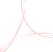 Assinado de forma digital por PIERRE ALBERTBONNEVIALLE:024 BONNEVIALLE:0248111990881119908Dados: 2021.06.23 18:39:44-03'00'LEANDRO REGUELIN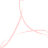 MARCOS VINICIUS RISSATTOAssinado de forma digital por LEANDRO REGUELIN Dados: 2021.06.23 14:06:44-03'00'Assinado de forma digital por MARCOS VINICIUS RISSATTO RAMOS:06469304940RAMOS:06469304940 Dados: 2021.06.23 12:03:16-03'00'GRUPO 01ItensDescrição ObjetoUnid. Medida1Degravação de áudioMinuto2Degravação em Inglês ou EspanholMinutoGRUPO 02ItensDescrição ObjetoUnid. Medida1Tradução de português para InglêsLauda2Tradução de Inglês para PortuguêsLauda3Tradução de Português para EspanholLauda4Tradução de Espanhol para PortuguêsLaudaMinutosItensDescrição ObjetoUnid. MedidaQuant. Estimadas1Degravação de áudioMinuto40.0002Degravação em Inglês ou EspanholMinuto3.000MinutosItensDescrição ObjetoUnid. MedidaQuant. Estimadas1Tradução de português para InglêsLauda3002Tradução de Inglês para PortuguêsLauda3003Tradução de Português para EspanholLauda3004Tradução de Espanhol para PortuguêsLauda300( 6 / 100 )I = 0,00016438I = (TX)I =365TX = Percentual da taxa anual = 6%GRAUCORRESPONDÊNCIA10,2% ao dia sobre o valor mensal do contrato20,4% ao dia sobre o valor mensal do contrato30,8% ao dia sobre o valor mensal do contrato41,6% ao dia sobre o valor mensal do contrato53,2% ao dia sobre o valor mensal do contratoINFRAÇÃOINFRAÇÃOINFRAÇÃOITEMDESCRIÇÃOGRAU1Suspender ou interromper, salvo motivo de força maior ou caso fortuito, os serviços contratuais por dia e por unidade de atendimento;052Manter funcionário sem qualificação para executar os serviços contratados, por empregado e por dia;043Recusar-se a executar serviço determinado pela fiscalização, por serviço e por dia;05Para os itens a seguir, deixar de:Para os itens a seguir, deixar de:Para os itens a seguir, deixar de:4Cumprir determinação formal ou instrução complementar do órgão fiscalizador, por ocorrência;045substituir empregado que se conduza de modo inconveniente ou não atenda às necessidades do serviço, por funcionário e por dia;036Cumprir quaisquer dos itens do Edital e seus Anexos não previstos nesta tabela de multas, após reincidência formalmente notificada pelo órgão fiscalizador, por item e por ocorrência;047Indicar e manter durante a execução do contrato os prepostos previstos no edital/contrato;028Providenciar treinamento para seus funcionários conforme previsto na relação de obrigações da CONTRATADA02